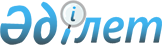 О внесении дополнения в постановление Правительства Республики Казахстан от 27 марта 2020 года № 142 "О дивидендах на государственные пакеты акций и доходах на государственные доли участия в организациях"Постановление Правительства Республики Казахстан от 30 декабря 2022 года № 1109
      Правительство Республики Казахстан ПОСТАНОВЛЯЕТ:
      1. Внести в постановление Правительства Республики Казахстан от 27 марта 2020 года № 142 "О дивидендах на государственные пакеты акций и доходах на государственные доли участия в организациях" следующее дополнение:
      дополнить пунктом 3-4 следующего содержания:
      "3-4. Товарищество с ограниченной ответственностью "Расчетно-финансовый центр по поддержке возобновляемых источников энергии", сто процентов доли которого находится в республиканской собственности, направляет на выплату дохода на государственную долю участия 10,6 % от чистого дохода, отраженного в годовой финансовой отчетности по итогам 2021 года.".
      2. Настоящее постановление вводится в действие со дня его подписания.
					© 2012. РГП на ПХВ «Институт законодательства и правовой информации Республики Казахстан» Министерства юстиции Республики Казахстан
				
      Премьер-МинистрРеспублики Казахстан 

А. Смаилов
